Kỹ thuật số trong lĩnh vực chăm sóc sức khỏeHiện nay mọi ngành nghề đang được áp dụng công nghệ số khá tốt, và “Sức khỏe kỹ thuật số” cũng đang dần phát triển và được quan tâm để giúp con người kiểm soát được rất nhiều đến sức khỏe cá nhân. Trên toàn thế giới, các mô hình chăm sóc và sức khỏe đang phải vật lộn để đáp ứng thách thức của dân số già. Các biện pháp can thiệp chăm sóc và sức khỏe kỹ thuật số được công nhận là chìa khóa cho giải pháp giải quyết cuộc khủng hoảng này bằng cách sử dụng các công nghệ hiện đại và dịch vụ kỹ thuật số. Chúng không chỉ thay đổi cách chúng ta giao tiếp mà còn cung cấp nhiều cách sáng tạo hơn để theo dõi sức khỏe và phúc lợi của chúng ta, đồng thời cung cấp quyền truy cập nhiểu hơn vào dữ liệu cá nhân để tự quản lý.Để hiểu rõ hơn Cục Thông tin KH&CN quốc gia xin giới thiệu một số bài nghiên cứu đã được xuất bản chính thức và các bài viết được chấp nhận đăng trên những cơ sở dữ liệu học thuật chính thống. 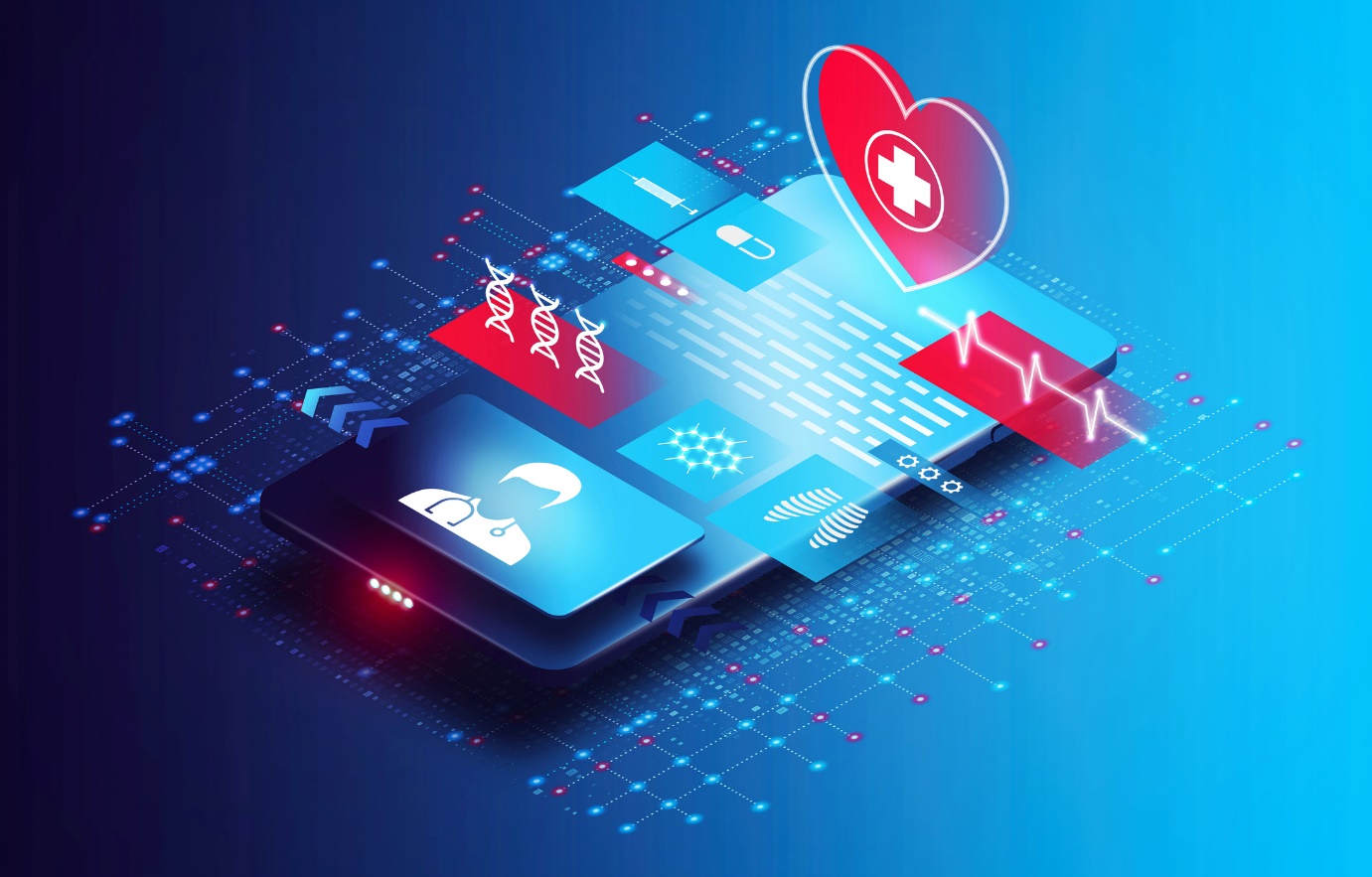 1. Sciencedirect1. Assessing Access to Digital Services in Health Care–Underserved Communities in the United States: A Cross-Sectional Study
Mayo Clinic Proceedings: Digital Health 12 June 2023
Diego F. Cuadros, Claudia M. Moreno, Neil J. MacKinnon
https://www.sciencedirect.com/science/article/pii/S2949761223000305/pdfft?md5=c822c29eb024d4761972d5bf8cce73e1&pid=1-s2.0-S2949761223000305-main.pdf2. Detecting and managing the mechanism of perceived meaningfulness of work and digital transformation in public sector health and social care services
Technological Forecasting and Social Change 8 June 2023
Päivikki Kuoppakangas, Jari Stenvall, Antti Talonen
https://www.sciencedirect.com/science/article/pii/S0040162523003487/pdfft?md5=fb84a848f833891377a7fe43c69a4c1c&pid=1-s2.0-S0040162523003487-main.pdf3. Beyond the EHR: How Digital Health Tools Foster Participatory Health and Self-Care for Patients with Diabetes
American Journal of Medicine Open Available online 6 May 2023
Daniel Z. Sands
https://www.sciencedirect.com/science/article/pii/S2667036423000134/pdfft?md5=a6a7fd6bff5c3572d04e99ce56591939&pid=1-s2.0-S2667036423000134-main.pdf4. Digital Health and Shared Decision-Making in Diabetes Care – A Survey Initiative in Patients and Clinicians
Endocrine Practice 12 May 2023
Faiza Mubeen, Cecilia C. Low Wang, Archana R. Sadhu
https://www.sciencedirect.com/science/article/pii/S1530891X23004019/pdfft?md5=e7cffbf202e01d5bff03e06b84fd74ea&pid=1-s2.0-S1530891X23004019-main.pdf5. A pragmatic digital health informatics based approach for aiding clinical prioritisation and reducing backlog of care: A study in cohort of 4022 people with diabetes
Diabetes Research and Clinical Practice 20 July 2023
J. Karalliedde, O. French, D. Rajasingam
https://www.sciencedirect.com/science/article/pii/S0168822723005971/pdfft?md5=f6c3b8183bb33856e01c3baa2e5c1c99&pid=1-s2.0-S0168822723005971-main.pdf6. Advancing Access to Care through Digital Health: Perspectives from Youth on a Novel Platform to Increase Access to Sexual and Reproductive Health Care and Education for Adolescents and Young Adults
Journal of Pediatric and Adolescent Gynecology Available online 19 April 2023
Saumya S. Sao, Maclaine Barre-Quick, Jenell S. Coleman
https://www.sciencedirect.com/science/article/pii/S1083318823003297/pdfft?md5=d3ceb76fbf177abb208e2ca42978d211&pid=1-s2.0-S1083318823003297-main.pdf7. I-CARE: Feasibility, Acceptability, and Appropriateness of a Digital Health Intervention for Youth Experiencing Mental Health Boarding
Journal of Adolescent Health 3 March 2023
JoAnna K. Leyenaar, Mary Arakelyan, Robert E. Brady
https://www.sciencedirect.com/science/article/pii/S1054139X23000629/pdfft?md5=b0db440faef624da3e51e69dbea48205&pid=1-s2.0-S1054139X23000629-main.pdf8. Digitally filling the access gap in mental health care: An investigation of the association between rurality and online engagement with validated self-report screens across the United States
Journal of Psychiatric Research 25 November 2022
Elad Yom-Tov, Damien Lekkas, Nicholas C. Jacobson
https://www.sciencedirect.com/science/article/pii/S0022395622006483/pdfft?md5=60b7fc41bdeceadcae527b7ad6ee66f4&pid=1-s2.0-S0022395622006483-main.pdf9. Assessing statins use in a real-world primary care digital strategy: a cross-sectional analysis of a population-wide digital health approach
The Lancet Regional Health - Americas 22 June 2023
M. Julia Machline-Carrion, Alysson Nathan Girotto, Raul D. Santos
https://www.sciencedirect.com/science/article/pii/S2667193X23001084/pdfft?md5=89139c63b6a47d691382abcef1f56817&pid=1-s2.0-S2667193X23001084-main.pdf10. Entering non-platformized sectors: The Co-evolution of legitimacy debates and platform business models in digital health care
Technovation 5 August 2022
Anna Essen, Johan Frishammar, Javier Cenamor
https://www.sciencedirect.com/science/article/pii/S0166497222001444/pdfft?md5=d3ce65ef715102b1b56df2f77eddd155&pid=1-s2.0-S0166497222001444-main.pdf11. Evaluation of the digital health-care application “Nola” in patients with musculoskeletal diseases: A pilot study
Sports Orthopaedics and Traumatology 17 January 2023
Florian Wegener, Claudia Wittig, Matthias W. Hoppe
https://www.sciencedirect.com/science/article/pii/S0949328X22002514/pdfft?md5=889ef8e016820277357445a223f5cca5&pid=1-s2.0-S0949328X22002514-main.pdf12. Application of the ConNECT Framework to achieve digital health equity
Nursing Outlook 9 June 2023
Uma S. Nair, Jennifer Kue, Usha Menon
https://www.sciencedirect.com/science/article/pii/S0029655423000969/pdfft?md5=a1917c1aed22e583e6525398470e8444&pid=1-s2.0-S0029655423000969-main.pdf13. Digital mental health and employment - Lessons from the Australian experience
The European Journal of Psychiatry 27 September 2022
Sebastian Rosenberg, Luis Salvador-Carulla, Nasser Bagheri
https://www.sciencedirect.com/science/article/pii/S0213616322000593/pdfft?md5=9c454cbc4635e3b0366a641543eba75a&pid=1-s2.0-S0213616322000593-main.pdf14. Digital Transformation of Cancer Care in the Era of Big Data, Artificial Intelligence and Data-Driven Interventions: Navigating the Field
Seminars in Oncology Nursing 1 May 2023
Nikolaos Papachristou, Grigorios Kotronoulas, Panagiotis D. Bamidis
https://www.sciencedirect.com/science/article/pii/S0749208123000700/pdfft?md5=078b2fa37f1755db83068e43f8fe7547&pid=1-s2.0-S0749208123000700-main.pdf15. The challenges of digital transformation in healthcare: An interdisciplinary literature review, framework, and future research agenda
Technovation 25 February 2023
Francesca Dal Mas, Maurizio Massaro, Giustina Secundo
https://www.sciencedirect.com/science/article/pii/S0166497223000275/pdfft?md5=aa1b48e96fe7732c561e36ed37d87860&pid=1-s2.0-S0166497223000275-main.pdf16. A Smart Digital Health Platform to Enable Monitoring of Quality of Life and Frailty in Older Patients with Cancer: A Mixed-Methods, Feasibility Study Protocol
Seminars in Oncology Nursing 5 May 2023
Nikolaos Papachristou, Panagiotis Kartsidis, Panagiotis D. Bamidis
https://www.sciencedirect.com/science/article/pii/S0749208123000748/pdfft?md5=23bc243cae85884a43ee43465b53d240&pid=1-s2.0-S0749208123000748-main.pdf17. Estimating the potential economic impact of the Wasfaty program on costs of antidiabetic treatment: An initiative for the digital transformation of health
Saudi Pharmaceutical Journal 3 May 2023
Thamir M. Alshammari, Saud I. Alsubait, Ziyad S. Almalki
https://www.sciencedirect.com/science/article/pii/S1319016423001159/pdfft?md5=e67c428bf8e321fed98887faa264484d&pid=1-s2.0-S1319016423001159-main.pdf18. Patients' perspectives on digital health tools
PEC Innovation 26 May 2023
Samaneh Madanian, Ivana Nakarada-Kordic, T'heniel Chetty
https://www.sciencedirect.com/science/article/pii/S2772628223000511/pdfft?md5=993085edd83fc309bb6ef4c85ec0338b&pid=1-s2.0-S2772628223000511-main.pdf19. Patients’ and health care providers’ perspectives on quality of hemophilia care in the Netherlands: a questionnaire and interview study
Research and Practice in Thrombosis and Haemostasis 23 April 2023
Martijn R. Brands, Lotte Haverman, Samantha C. Gouw
https://www.sciencedirect.com/science/article/pii/S2475037923001322/pdfft?md5=184cd9f29f7b368f1a709f5ef04409be&pid=1-s2.0-S2475037923001322-main.pdf20. Digital health inclusion towards achieving universal health coverage for Bangladesh utilizing general practitioner model
Health Policy and Technology Available online 21 March 2023
Moinul H. Chowdhury, Rony Chowdhury Ripan, Khondaker A. Mamun
https://www.sciencedirect.com/science/article/pii/S2211883723000096/pdfft?md5=90ca49e940b67abca255af232b93c41c&pid=1-s2.0-S2211883723000096-main.pdf21. Cost analysis of face-to-face visits, virtual visits, and a digital care pathway in the treatment of tonsillitis patients
American Journal of Otolaryngology 28 March 2023
Oskari Hakanen, Morag Tolvi, Paulus Torkki
https://www.sciencedirect.com/science/article/pii/S0196070923000820/pdfft?md5=c9d0e6024defee1650e10a50668cdc93&pid=1-s2.0-S0196070923000820-main.pdf22. Early Labour App: Developing a practice-based mobile health application for digital early labour support
International Journal of Medical Informatics 3 July 2023
Leonardo Horn Iwaya, Anna Nordin, Karin Ängeby
https://www.sciencedirect.com/science/article/pii/S1386505623001570/pdfft?md5=bccbec01f7d566af5116953ba121c5dc&pid=1-s2.0-S1386505623001570-main.pdf23. A codesign study exploring needs, strategies, and opportunities for digital health platforms to address pandemic-related impacts on children and families
International Journal of Child-Computer Interaction 30 May 2023
Jillian L. Warren, Alissa N. Antle, Alireza Davoodi
https://www.sciencedirect.com/science/article/pii/S2212868923000338/pdfft?md5=a9ae495152181aa0e587dcffcc2014e3&pid=1-s2.0-S2212868923000338-main.pdf24. Effectiveness and implementation of an electronic health record-integrated digital health intervention for managing depressive symptoms in ambulatory oncology: The My Well-Being Guide study rationale and protocol
Contemporary Clinical Trials 17 February 2023
Betina Yanez, Katherine A. Czech, Frank J. Penedo
https://www.sciencedirect.com/science/article/pii/S1551714423000447/pdfft?md5=b8d406f9e59a10f60c0227f4f0c2f974&pid=1-s2.0-S1551714423000447-main.pdf25. Using daily digital photography as a form of self care: Cameras to calm, create, connect, & care
Journal of Interprofessional Education & Practice 24 November 2022
Kirsti A. Dyer
https://www.sciencedirect.com/science/article/pii/S2405452622000891/pdfft?md5=990a85d5a7cdcfee698545b1e911f63d&pid=1-s2.0-S2405452622000891-main.pdf26. Demonstration and Evaluation of the Digital Health Innovation Interoperability Framework
Procedia Computer Science 22 March 2023
Tim Scheplitz
https://www.sciencedirect.com/science/article/pii/S1877050923004386/pdfft?md5=bfa41b94fd06c18e7c76ba9b9ee353cd&pid=1-s2.0-S1877050923004386-main.pdf27. Barriers and facilitators to the adoption of digital health interventions for COPD management: A scoping review
Heart & Lung 15 February 2023
Hadassah Joann Ramachandran, Joo Lin Oh, Wenru Wang
https://www.sciencedirect.com/science/article/pii/S0147956323000316/pdfft?md5=94a9ec265e64ce484889464e1e3458da&pid=1-s2.0-S0147956323000316-main.pdf28. A value framework to assess patient-facing digital health technologies that aim to improve chronic disease management: a Delphi approach
Value in Health Available online 28 June 2023
Madeleine Haig, Caitlin Main, Panos Kanavos
https://www.sciencedirect.com/science/article/pii/S1098301523030255/pdfft?md5=874642b5913816e6011a07f8fd473b53&pid=1-s2.0-S1098301523030255-main.pdf29. A usability evaluation of the perceived user friendliness, accessibility, and inclusiveness of a personalized digital care pathway tool
International Journal of Medical Informatics 15 April 2023
F. A. C. J. Heijsters, G. A. P. van Loon, F. van Nassau
https://www.sciencedirect.com/science/article/pii/S1386505623000886/pdfft?md5=a0bead6d2f4a2f073bcf83396379f8ce&pid=1-s2.0-S1386505623000886-main.pdf30. Digital health platforms for the elderly? Key adoption and usage barriers and ways to address them
Technological Forecasting and Social Change 18 January 2023
Johan Frishammar, Anna Essén, Tilda Ekman
https://www.sciencedirect.com/science/article/pii/S0040162523000045/pdfft?md5=42714a87b867b5b5baea579bbb81df4d&pid=1-s2.0-S0040162523000045-main.pdf31. A digital-based follow-up program to improve maternal competence in preterm home care- A true-experimental study
Journal of Neonatal Nursing Available online 18 February 2023
Kavitha KM. M. Patil, Basheerahamed J. Sikandar
https://www.sciencedirect.com/science/article/pii/S1355184123000327/pdfft?md5=311b23dbb0495db32e28a42937a2a47c&pid=1-s2.0-S1355184123000327-main.pdf32. Stress Alleviation Methods for community-Based Health ActiVists (SAMBHAV): Development of a digital program for stress reduction for community health workers in rural India
SSM - Mental Health 17 June 2023
Ritu Shrivastava, Abhishek Singh, John A. Naslund
https://www.sciencedirect.com/science/article/pii/S2666560323000452/pdfft?md5=eff77920b493dd42188373cfd564fec5&pid=1-s2.0-S2666560323000452-main.pdf33. Student experience and perceptions of learning social determinants of health using a digital escape room
Teaching and Learning in Nursing Available online 22 July 2023
Lisa Shustack
https://www.sciencedirect.com/science/article/pii/S1557308723001440/pdfft?md5=045c140ac1a8c9fbd8cc857cbfa1cbe2&pid=1-s2.0-S1557308723001440-main.pdf34. A digital health intervention to stabilize the 24-hour rhythm of sleep, meals, and physical activity for reducing depression among older bereaved spouses: Protocol for a randomized controlled trial
Contemporary Clinical Trials 19 November 2022
Joseph Kazan, Thandi Lyew, Sarah T. Stahl
https://www.sciencedirect.com/science/article/pii/S1551714422003421/pdfft?md5=a1c5073dbd0e17d9eef26d027a43a376&pid=1-s2.0-S1551714422003421-main.pdf35. Initial assessment of the feasibility and efficacy of a scalable digital CBT for generalized anxiety and associated health behaviors in a cardiovascular disease population
Contemporary Clinical Trials 19 November 2022
E. Marie Parsons, Michele Hiserodt, Michael W. Otto
https://www.sciencedirect.com/science/article/pii/S1551714422003445/pdfft?md5=34083b3ce136540568aa2af1e27b4e3a&pid=1-s2.0-S1551714422003445-main.pdf36. Usage of digital, social and goal-setting functionalities to support health behavior change: A mixed methods study among disadvantaged women during or after pregnancy and their healthcare professionals
International Journal of Medical Informatics 31 December 2022
M. E. Derksen, M. W. M. Jaspers, M. P. Fransen
https://www.sciencedirect.com/science/article/pii/S1386505622002957/pdfft?md5=ee07f177a0c222bc8a2a6befafe84dd5&pid=1-s2.0-S1386505622002957-main.pdf37. Engagement with a nationally-implemented digital behaviour change intervention: Usage patterns over the 9-month duration of the National Health Service Digital Diabetes Prevention Programme
Internet Interventions 12 July 2023
Rhiannon E. Hawkes, Lisa M. Miles, David P. French
https://www.sciencedirect.com/science/article/pii/S2214782923000477/pdfft?md5=d6e388094a9ce7c1bbfe50fdb44fdd36&pid=1-s2.0-S2214782923000477-main.pdf38. Healthcare professionals’ digital health competence and its core factors; development and psychometric testing of two instruments
International Journal of Medical Informatics 18 January 2023
E. Jarva, A. Oikarinen, K. Mikkonen
https://www.sciencedirect.com/science/article/pii/S1386505623000126/pdfft?md5=63838603d16b6e0dd909698814dab1b7&pid=1-s2.0-S1386505623000126-main.pdf39. Effects of digital game addiction on cardiovascular health behavior on secondary school students during the COVID-19 pandemic
Journal of Pediatric Nursing 9 March 2023
İsa Çelik, Murat Bektaş
https://www.sciencedirect.com/science/article/pii/S0882596323000519/pdfft?md5=6b92bcebdf59488eccc647cb244851bf&pid=1-s2.0-S0882596323000519-main.pdf40. Investigating the digital health acceptance of Korean baby boomers: Comparative study of telemedicine and wearable healthcare devices
Health Policy and Technology 20 January 2023
Eunhye Kim, Semi Han
https://www.sciencedirect.com/science/article/pii/S2211883723000059/pdfft?md5=8d01035c5dbccaa0b1b9ddc479e0a8de&pid=1-s2.0-S2211883723000059-main.pdf41. Why do healthcare workers adopt digital health technologies - A cross-sectional study integrating the TAM and UTAUT model in a developing economy
International Journal of Information Management Data Insights 24 June 2023
Onome Christopher Edo, David Ang, Oladapo Ayodeji Diekola
https://www.sciencedirect.com/science/article/pii/S2667096823000332/pdfft?md5=e974543109661d835c23e150423f889c&pid=1-s2.0-S2667096823000332-main.pdf42. Comparison of weight change between face-to-face and digital delivery of the English National Health service diabetes prevention programme: An exploratory non-inferiority study with imputation of plausible weight outcomes
Preventive Medicine Reports 20 February 2023
Antonia M. Marsden, Mark Hann, Sarah Cotterill
https://www.sciencedirect.com/science/article/pii/S2211335523000529/pdfft?md5=db2d4e4d74a49a4ee4e7bc0c634b6121&pid=1-s2.0-S2211335523000529-main.pdf43. Effectiveness, reach, uptake, and feasibility of digital health interventions for adults with type 2 diabetes: a systematic review and meta-analysis of randomised controlled trials
The Lancet Digital Health 22 February 2023
George Moschonis, George Siopis, Yannis Manios
https://www.sciencedirect.com/science/article/pii/S2589750022002333/pdfft?md5=f2235fc617ca8bcfacb86c90429e1b7d&pid=1-s2.0-S2589750022002333-main.pdf44. Putting undergraduate medical students in AI-CDSS designers’ shoes: An innovative teaching method to develop digital health critical thinking
International Journal of Medical Informatics 30 December 2022
Rosy Tsopra, Nathan Peiffer-Smadja, Anita Burgun
https://www.sciencedirect.com/science/article/pii/S1386505622002945/pdfft?md5=88c513f18874f0de32042c1f57d791fd&pid=1-s2.0-S1386505622002945-main.pdf45. Monetisation of digital health data through a GDPR-compliant and blockchain enabled digital health data marketplace: A proposal to enhance patient's engagement with health data repositories
International Journal of Information Management Data Insights 17 February 2023
Mohamed Maher, Imtiaz Khan, Verma Prikshat
https://www.sciencedirect.com/science/article/pii/S266709682300006X/pdfft?md5=16a0f8a49c2ce70f9df22dabbbc85065&pid=1-s2.0-S266709682300006X-main.pdf    		 Nguồn: Cục Thông tin khoa học và công nghệ quốc gia